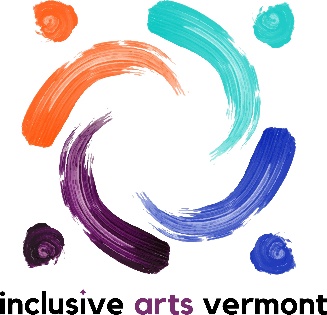 Board Member ApplicationName __________________________________________  Date of Application_____________Address_____________________________________________________________________Phone _____________________________________   Email  _____________________________________What draws you to our board?    ______________________________________________________________	_______		___________________________________________________________________	What experience and skills will you contribute to our organization? ____________________________________________________________________________Educational Background (not required for board participation)______________________________________________________________________________________________________________________________________________________Current Occupation or Employment (not required for board participation)________________________________________________________________________________________________________________________________________________________Please check any areas of expertise that apply to you:□ Arts□ Disability Awareness□ Education□ Development/Fundraising□ Nonprofit Finance □ Management □ Government/Legal □Marketing Communications/Media/  □ Music □ Dance/Movement/Physical Education □ Performance/Public Speaking□ Graphic Design□ TechnologyInclusive Arts Vermont conducts criminal background checks of employees and volunteers. A separate form will be given after the completion of an interview.Please list 2 associates whom we could reach by phone as references:____________________________________________________________________________________________________________________________________________Please attach a resume and a statement of interest related to work for Inclusive Arts Vermont. These can be done as written document or in a alternative method. Alternative methods include, but are not limited to: audio or video recording. For assistance with this application, please contact Katie Miller: katie@inclusiveartsvermont.org 802-871-5002